年　　月　　日北上市長　八重樫　浩　文　様北上市を応援するため、次のとおり寄附を申し込みます。[１]　寄附金額　　　　　　　　　　　　　　　　円[２]　寄附の目的　（該当する数字をひとつ○で囲んでください）[３]　希望される支払い方法　（該当する数字をひとつ○で囲んでください）[４]　特典（特典番号・特典名をご記入ください）[５]　特典の配送先（申込住所と別の配送先を希望される場合のみ、ご記入ください）[６]　寄附金税額控除に係る申告特例申請書（ワンストップ特例申請）の送付□ 確定申告をする　　　　□ ワンストップ特例制度を利用する[７]　自由記載欄（北上市との関わり・応援メッセージ等）納付にかかる手数料１． 北上市所定の納付書を利用した場合２．各金融機関の振込依頼書を利用し、北上市役所の口座に振り込む場合◇北上市への寄附金振込先　口座番号等《お願い》振込手続きの際、ご依頼人氏名の後ろに「フルサト」の文字を加えてください。
　（北上太郎さんの例）北上　太郎　フルサト■申込書の送付先・各種問い合わせ先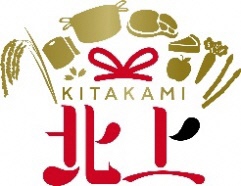 一般社団法人北上観光コンベンション協会北上ふるさと納税サポートセンター住所： 〒024-0032 岩手県北上市川岸1丁目1−8電話： 0197-64-6611（営業時間：9:00～17:00　※土日祝祭日、年末年始を除く）FAX ： 0197-64-6603mail： info2@kitakami-tdp.jpURL：　http://kitakami-tdp.jp※控除額に関する問い合わせは、お住まいの市区町村の課税担当部署にお問い合わせください※一般社団法人北上観光コンベンション協会は、北上市ふるさと納税受付業務委託先です住　所〒　　　―〒　　　―〒　　　―〒　　　―〒　　　―フリガナ氏　名連絡先電話番号ＦＡＸ連絡先メールアドレスメールアドレス１展勝地公園など市民の憩いの場の整備に５子育てや高齢者にやさしい環境づくりに２小中学校などの安全な教育環境づくりに６鬼剣舞など民俗芸能の保存活動に３企業の製品高付加価値化や新分野への進出支援など産業の基盤づくりに７ふるさとの自然環境の保全や地域づくりに４北上川の悠久な流れなど心に残る原風景を守り育てる景観づくりに８市長におまかせ１郵便局からの払込み　※納付書を郵送します３北上市役所財政課に持参し現金払い２北上市役所の口座に振込み４現金書留で送金番特典名番特典名番特典名番特典名特典を希望しない（希望しない方は、左のボックスに✓を入れてください）特典を希望しない（希望しない方は、左のボックスに✓を入れてください）特典を希望しない（希望しない方は、左のボックスに✓を入れてください）特典を希望しない（希望しない方は、左のボックスに✓を入れてください）住　所〒　　　―〒　　　―〒　　　―フリガナ電話番号氏　名電話番号区　　　分手数料の有無郵便局ゆうちょ銀行無料　※北上市所定の納付書利用の場合全国の金融機関有料振込先金融機関名種類口座番号口座名岩手銀行北上支店普通預金０１００４９４北上市会計管理者